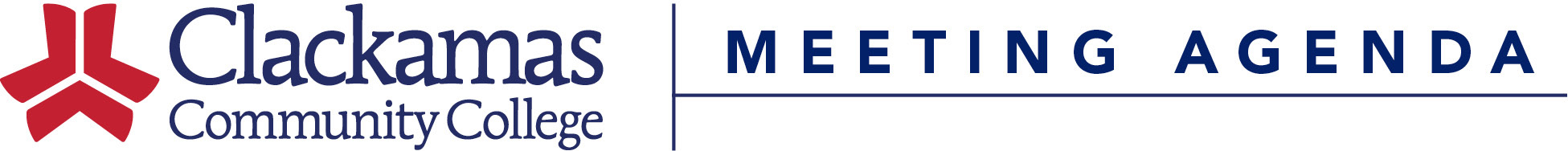 1.  Check-in.2.  France trip update--Ernesto3.  Costa Rica trip update--Jennifer B 4.  UK Trip update--Laurette5.  GLC Coordinator Job Description--Sue, Martha, Jen, Hayley, and Kerrie.6.  Student award money schedule and criteria--Jen, Eden, Stefanie, Sue, and Haley7.  Michael’s CCID trip8.  Anything else??